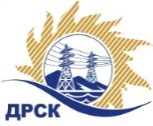 Акционерное Общество«Дальневосточная распределительная сетевая  компания»ПРОТОКОЛ № 500/УКС-РЗакупочной комиссии по рассмотрению заявок по открытому одноэтапному конкурсу без предварительного квалификационного отбора участников на право заключения договора: ПИР КЛ 110 кВ Западная-Портовая, (строительство), филиал "АЭС"  закупка № 231.1 раздел 2.1.1.  ГКПЗ 2017ПРИСУТСТВОВАЛИ:  члены постоянно действующей Закупочной комиссии АО «ДРСК»  1-го уровня.ВОПРОСЫ, ВЫНОСИМЫЕ НА РАССМОТРЕНИЕ ЗАКУПОЧНОЙ КОМИССИИ: О  рассмотрении результатов оценки заявок Участников.О признании заявок соответствующими условиям Документации о закупке.О предварительной ранжировке заявок.О проведении переторжкиВОПРОС 1.  О рассмотрении результатов оценки заявок УчастниковРЕШИЛИ:Признать объем полученной информации достаточным для принятия решения.Утвердить цены, полученные на процедуре вскрытия конвертов с заявками участников открытого конкурса.ВОПРОС №2. О признании заявок соответствующими условиям Документации о закупкеРЕШИЛИ:Признать заявки ООО «Енисей Инжиниринг» г. Красноярск, ул. Молокова, 37А,  ООО «Компания Новая Энергия» г. Новосибирск, ул. Чаплыгина, 93, АО «Гидроэлектромонтаж» г. Благовещенск, ул. Пионерская, 204, ООО «ИНПЭС» г. Новосибирск, ул. Коммунистическая, 35, ООО «Северный Стандарт» г. Москва, 1-й Хвостов переулок, 11А,  ООО «Инженерная Компания Сибири» г. Красноярск, ул. Куйбышева, 93 соответствующими условиям Документации о закупке и принять их к дальнейшему рассмотрению.ВОПРОС № 3.  О предварительной ранжировке заявокРЕШИЛИ:Утвердить предварительную ранжировку заявок Участников:ВОПРОС № 4.  О проведении переторжкиРЕШИЛИ:Провести переторжку. Допустить к участию в переторжке предложения следующих участников: ООО «Енисей Инжиниринг» г. Красноярск, ул. Молокова, 37А,  ООО «Компания Новая Энергия» г. Новосибирск, ул. Чаплыгина, 93, АО «Гидроэлектромонтаж» г. Благовещенск, ул. Пионерская, 204, ООО «ИНПЭС» г. Новосибирск, ул. Коммунистическая, 35, ООО «Северный Стандарт» г. Москва, 1-й Хвостов переулок, 11А,  ООО «Инженерная Компания Сибири» г. Красноярск, ул. Куйбышева, 93.  Определить форму переторжки: заочная.Назначить переторжку на 26.07.2017 в 15:00 час. (благовещенского времени).Место проведения переторжки: Единая электронная торговая площадка (АО «ЕЭТП»), по адресу в сети «Интернет»: https://rushydro.roseltorg.ruСекретарю комиссии уведомить участников, приглашенных к участию в переторжке, о принятом комиссией решенииКоврижкина Е.Ю.Тел. 397208г. Благовещенск«24» июля 2017№Наименование участника и его адресПредмет и общая цена заявки на участие в закупке1ООО «Енисей Инжиниринг»г. Красноярск, ул. Молокова, 37АЦена: 25 000 000.00 руб. без учета НДС (29 500 000,00 руб. с учетом НДС). 2ООО «Компания Новая Энергия»г. Новосибирск, ул. Чаплыгина, 93Цена: 19 915 254,24 руб. без учета НДС (23 500 000,00 руб. с учетом НДС). 3ООО «ИНПЭС»г. Новосибирск, ул. Коммунистическая, 35Цена: 24 264 275,03 руб. без учета НДС (28 631 844,54 руб. с учетом НДС). 4АО «Гидроэлектромонтаж»г. Благовещенск, ул. Пионерская, 204Цена: 25 000 000.00 руб. без учета НДС (29 500 000,00 руб. с учетом НДС). 5ООО «Северный Стандарт»г. Москва, 1-й Хвостов переулок, 11АЦена: 24 750 000,00 руб. без учета НДС (29 205 000,00 руб. с учетом НДС). 6ООО «Инженерная Компания Сибири»г. Красноярск, ул. Куйбышева, 93Цена: 24 900 000,00 руб. без учета НДС (29 382 000,00 руб. с учетом НДС). Место в предварительной ранжировкеНаименование участника и его адресЦена предложения на участие в закупке без НДС, руб.Балл предпочтительностиПроизводитель1 местоООО «Компания Новая Энергия»г. Новосибирск, ул. Чаплыгина, 9319 915 254,241,235РФ2 местоООО «Северный Стандарт»г. Москва, 1-й Хвостов переулок, 11А24 750 000,000,545РФ3 местоООО «ИНПЭС»г. Новосибирск, ул. Коммунистическая, 3524 264 275,030,182РФ4 местоООО «Инженерная Компания Сибири»г. Красноярск, ул. Куйбышева, 9324 900 000,000,068РФ5 местоАО «Гидроэлектромонтаж»г. Благовещенск, ул. Пионерская, 20425 000 000.000,050РФ5 местоООО «Енисей Инжиниринг»г. Красноярск, ул. Молокова, 37А25 000 000.000,050РФСекретарь комиссии  1 уровня АО «ДРСК»____________________М.Г. Елисеева